During the period from 09/01/2015 to 09/30/2015 the Commission accepted applications to assign call signs to, or change the call signs of the following broadcast stations. Call Signs Reserved for Pending Sales Applicants New or Modified Call SignsPUBLIC NOTICE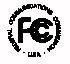 PUBLIC NOTICEReport No. 583Media Bureau Call Sign Actions10/07/2015Call SignServiceRequested ByCityStateFile-NumberFormer Call SignKHEPAMGABRIELLE BROADCASTING LICENSEE I, LLCTEMPEAZBAL-20150814ABBKMIKKMUCFMTHE CURATORS OF THE UNIVERSITY OF MISSOURICOLUMBIAMOBALED-20150807ACNKWWC-FMWRDW-CDDCGRAY TELEVISION LICENSEE, LLCAUGUSTAGA20150828AAGWBEK-CDRow NumberEffective DateCall SignServiceAssigned ToCityStateFile NumberFormer Call Sign109/01/2015KBAD-FMFMBADLANDS AIRTIME, LLCSIOUX FALLSSDBALED-20150522AAIKCFS209/01/2015KSKO-FMFMKUSKOKWIM PUBLIC BROADCASTING CORPORATIONMCGRATHAK20150421ABPNew309/01/2015KUHM-TVDTMONTANA STATE UNIVERSITYHELENAMT20150710ABEKMTF409/01/2015KVDO-LDLDKENNETH E. LEWETAGALBANYORK38KU-D509/01/2015KZZH-LPFLACCESS HUMBOLDTARCATACA20131115ABKNew609/01/2015WIBFFMSOUTHERN BELLE, LLCMEXICOPAWJUN-FM709/01/2015WJYN-LPFLUPTOWN ENTERTAINMENT AND DEVELOPMENT CORPORATIONNORTH PHILADELPHIAPA20131113BSQNew809/01/2015WYRI-LPFLUNLIMITED RECOVERY BROADCASTING INC DOUGLASVILLEGA20131107AFCNew909/01/2015WZBFFMSOUTHERN BELLE, LLCBEAVER SPRINGSPAWLZS1009/03/2015KVAN-LPFLGLOBAL CHANGE MULTI-MEDIATUCSONAZ20131113BMRNew1109/03/2015WJXK-LPFLTRINITY CHAPEL, INC.POWDER SPRINGSGA20131115ACPNew1209/03/2015WZRHFMRADIO LICENSE HOLDING CBC, LLCPICAYUNEMSWMTI1309/04/2015KGDA-LPFLIGLESIA GOZO DE MI ALMAFORT SMITHAR20131112AIYNew1409/04/2015WQLZFMLONG NINE, INC.PETERSBURGILWLCE1509/07/2015KPDI-LPFLMINISTERIO PRINCIPE DE PAZ INTERNACIONAL INCOMAHANE20131112ATNNew1609/07/2015KQCX-LPFLSAN TAN EDUCATIONAL MEDIAMESAAZKOWO-LP1709/07/2015WIJS-LPFLOUTREACH FOR JESUSSOMERSETKY20131112AJNNew1809/07/2015WNBI-LPFLNEW BUFFALO AREA SCHOOLSNEW BUFFALOMI20131114AOWNew1909/08/2015KOFK-FMFMGUILD OF ST. PETER EDUCATIONAL ASSOCIATIONBOZEMANMT20071022ASFNew2009/08/2015KYAN-LDLDHISPANIC FAMILY CHRISTIAN NETWORK, INC.LOS ANGELESCAK02RH-D2109/08/2015KZZE-LPFLCROW CREEK SIOUX TRIBEFORT THOMPSONSD20131112CDVNew2209/08/2015WEGI-LPFLBETHEL ASSEMBLY OF GOD, INCIMMOKALEEFL20131112AKHNew2309/08/2015WJVQ-LPFLNEW YORK CATHOLIC RADIO, INC.POUGHKEEPSIENY20131114BGPNew2409/09/2015WMJG-LPFLMIKE PATTON MINISTRIESDAYTONTN20131114BVPNew2509/09/2015WUMO-LPFLAFRAMSOUTHMONTGOMERYAL20131114BJDNew2609/10/2015WBIXAMPENNSYLVANIA MEDIA ASSOCIATES, INC.BOSTONMABAL-20150604ABTWMKI2709/11/2015WTNG-LPFLDWELLING PLACE CHURCH, INC.CLEVELANDTN20131114BVHNew2809/15/2015WDBF-FMFMSOUTHERN BELLE, LLCMOUNT UNIONPAWHUN-FM2909/15/2015WHUN-FMFMSOUTHERN BELLE, LLCHUNTINGDONPAWLAK3009/16/2015KZTF-LPFLBUTLER COUNTY CHRISTIAN BROADCASTING, INC.TOWANDAKS20131112ABLNew3109/17/2015KEVN-LDLDGRAY TELEVISION LICENSEE, LLCRAPID CITYSDKIVN-LD3209/17/2015KNIU-LPFLCENTRO CRISTIANO AGUA VIVAKANSAS CITYKS20131030AIONew3309/17/2015KZAA-LPFLLA CASA DE LA RAZASANTA BARBARACA20131114BVJNew3409/17/2015WLSBFMCANTON SEVENTH-DAY ADVENTIST CHURCHAUGUSTAIL20120525ABHNew3509/17/2015WNOMFMWGHN, INC.LUDINGTONMI20130722ACONew3609/17/2015WVTXFMVERMONT PUBLIC RADIOCOLCHESTERVT20150415AAEWWPV-FM3709/17/2015WZMSFMVALLEYDALE BROADCASTING, LLCVAIDENMS20110721AAANew3809/18/2015KEBRFMFAMILY STATIONS, INC.SACRAMENTOCAKEAR-FM3909/18/2015KMGWFMTOWNSQUARE MEDIA YAKIMA LICENSE, LLCNACHESWAKIT-FM4009/18/2015KRPUAMSPICE RADIO, INC.ROCKLINCAKEBR4109/18/2015WSFDAMADAMS RADIO OF DELMARVA PENINSULA, LLCSEAFORDDEWJWK4209/20/2015WLGUFMHOLY FAMILY COMMUNICATIONS INCLANCASTERNY19960920MANew4309/21/2015KFDG-LPFLKFUG COMMUNITY RADIO, INC.CRESCENT CITYCA20131113BQPNew4409/21/2015KHDJ-LPFLEDUCACIONAL MTYSAN ANTONIOTX20131107APENew4509/21/2015KHJS-LPFLESCUELA RADIAL JSSAN ANTONIOTX20131107APHNew4609/21/2015WDPJ-LPFLIGLESIA ROSA DE SARONDANVILLEKY20131113BSSNew4709/22/2015KMYB-LPFLKILLEEN INDEPENDENT SCHOOL DISTRICTKILLEENTX20131114ABPNew4809/22/2015KQNMAMVANGUARD MEDIA LLCALBUQUERQUENMKRKE4909/22/2015KRKEAMISLETA RADIO COMPANYMILANNMKQNM5009/22/2015KYNC-LPFLIGLESIA CASA DE ORACION Y ALABANZA AGSACHSETX20131114AZYNew5109/22/2015WOZNAMMID-WEST MANAGEMENT, INC.MADISONWIWUSW5209/22/2015WUSWFMLONG NINE, INC.TAYLORVILLEILWUSW-FM5309/23/2015KENZFMRADIO LICENSE HOLDING CBC, LLCPROVOUTKHTB5409/23/2015KHTBFMRADIO LICENSE HOLDING CBC, LLCOGDENUTKENZ5509/23/2015KPQCFMHISPANIC TARGET MEDIA INC.CARRIZOZONM20120529ALHNew5609/23/2015KPQGFMHISPANIC TARGET MEDIA INC.GOLIADTX20091019ACQNew5709/23/2015KPQHFMHISPANIC TARGET MEDIA INC.TULAROSANM20120529AHONew5809/23/2015KPQPFMHISPANIC TARGET MEDIA INC.PANHANDLETX20110630AHDNew5909/23/2015KRXO-FMFMTYLER MEDIA, L.L.C.OKLAHOMA CITYOKKRXO6009/24/2015KAWAFMWAY MEDIA, INC.SANGERTXKVRK6109/24/2015WDKLFMEDUCATION MEDIA FOUNDATIONMASONTOWNPAWRIJ6209/24/2015WEZIFMCOX RADIO, INC.PONTE VEDRA BEACHFLWHJX6309/24/2015WKTZ-FMFMBROADCAST COMMUNICATIONS, INC.GRAFTONWVWDKL6409/24/2015WUJM-LPFLCARIBBEAN FESTIVAL ASSOCIATION (CARIFESTA), INC.ST. PETERSBURGFL20131114BPWNew6509/25/2015WYXAFMEDUCATIONAL MEDIA FOUNDATIONCLARKSBURGWVWCKU6609/28/2015KJFA-FMFMUNIVISION RADIO LICENSE CORPORATIONALBUQUERQUENMKKRG6709/28/2015KKRG-FMFMUNIVISION RADIO LICENSE CORPORATIONSANTA FENMKJFA6809/28/2015KXQQ-FMFMCBS RADIO STATIONS INC.HENDERSONNVKXNT-FM6909/28/2015KYMZFMCAMPESINOS SIN FRONTERASSOMERTONAZ20100226AGINew7009/28/2015WZDAFMCITICASTERS LICENSES, INC.BEAVERCREEKOHWXEG7109/29/2015WBUJ-LPFLBARRY UNIVERSITYMIAMI SHORESFL20131113BSYNew7209/30/2015KXDE-LPFLMISION TEMPLO BETHEL INC.DENTONTX20131114BTMNew7309/30/2015WCFT-LPFLCALVARY CHAPEL MORRIS HILLSDOVERNJ20131107AHINew7409/30/2015WSEJ-LPFLST. PAUL THE APOSTLE CATHOLIC SCHOOLSPARTANBURGSC20131115APBNew7509/30/2015WTLYAMCLEAR CHANNEL BROADCASTING LICENSES, INC.TALLAHASSEEFLWNLS7609/30/2015WUOA-LPLPDTV AMERICA CORPORATIONBIRMINGHAMALW46DK-F C C-